DATE	4/19/2017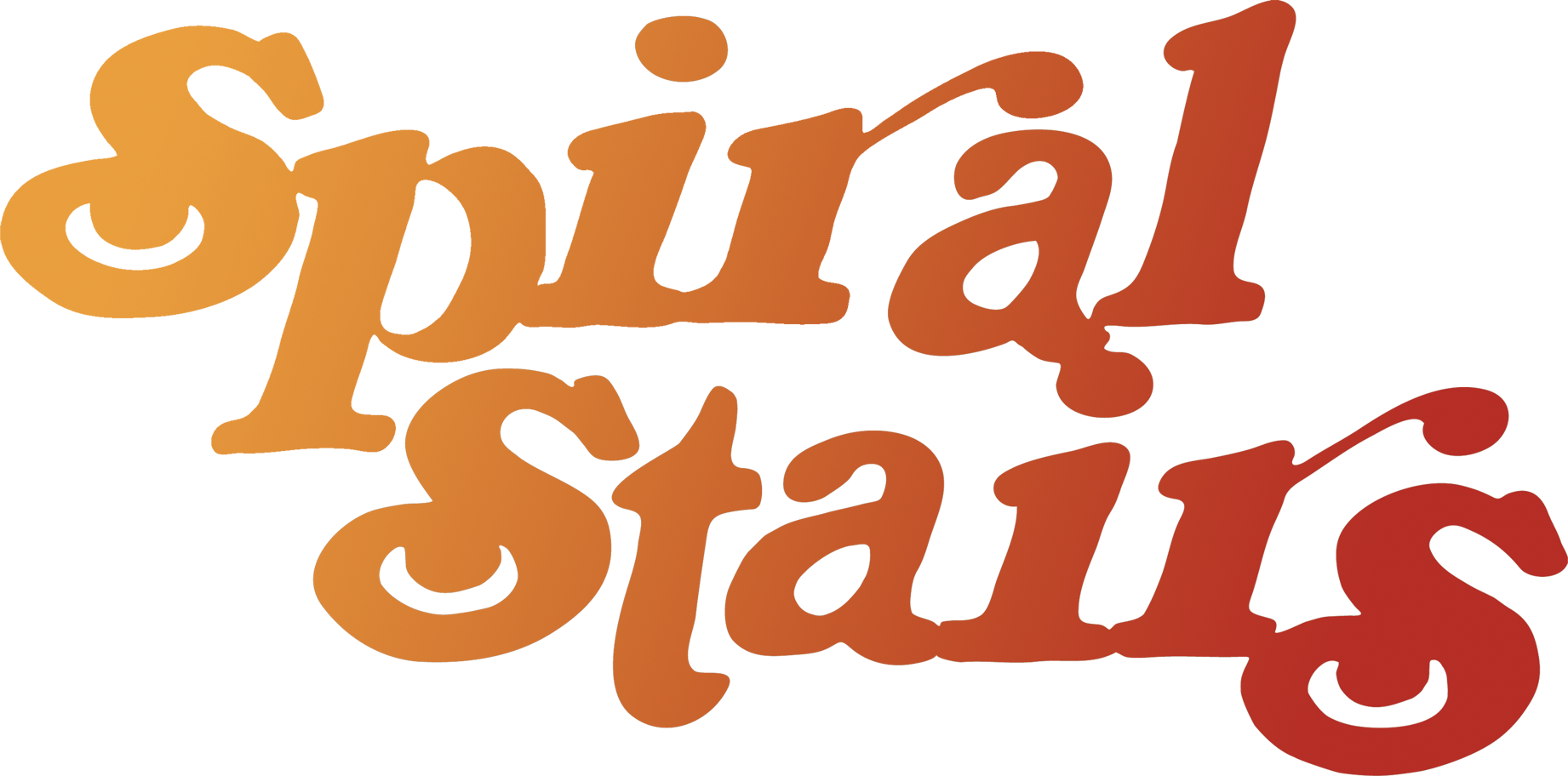 VENUE	Soda BarADDRESS	3615 El Cajon Blvd  San Diego CA 92104PHONE	(619) 255-7224DOS CONTACT	FarmerDOS PHONE	619-244-6224DOS EMAIL	farmertanner@gmail.comCONTACT			Cody StierCONTACT PHONE	(619) 255-7224CONTACT EMAIL	sodabarbooking@gmail.com LOAD IN	7:00pm doors: 8:30CHECK	to follow load inSET TIME	11pm – 11:45+LOAD INSTRUCTIONS	WIFI		WIFI: Sodabar2.4 // Password: internetHOSPITALITY	$10 Meal buyouts per member/crew & drink ticketsLODGING	Lafayette Hotel 
2223 El Cajon Blvd, San Diego, CA 92104   (619) 296-2101  3 Rooms under Scott, Tim and DanConfirmation #: Kannberg 238382     Regan 238383    Long 238384DISTANCE TO NEXT GIG	2hrs 40 mins   126 milesVAN CALL		3pm